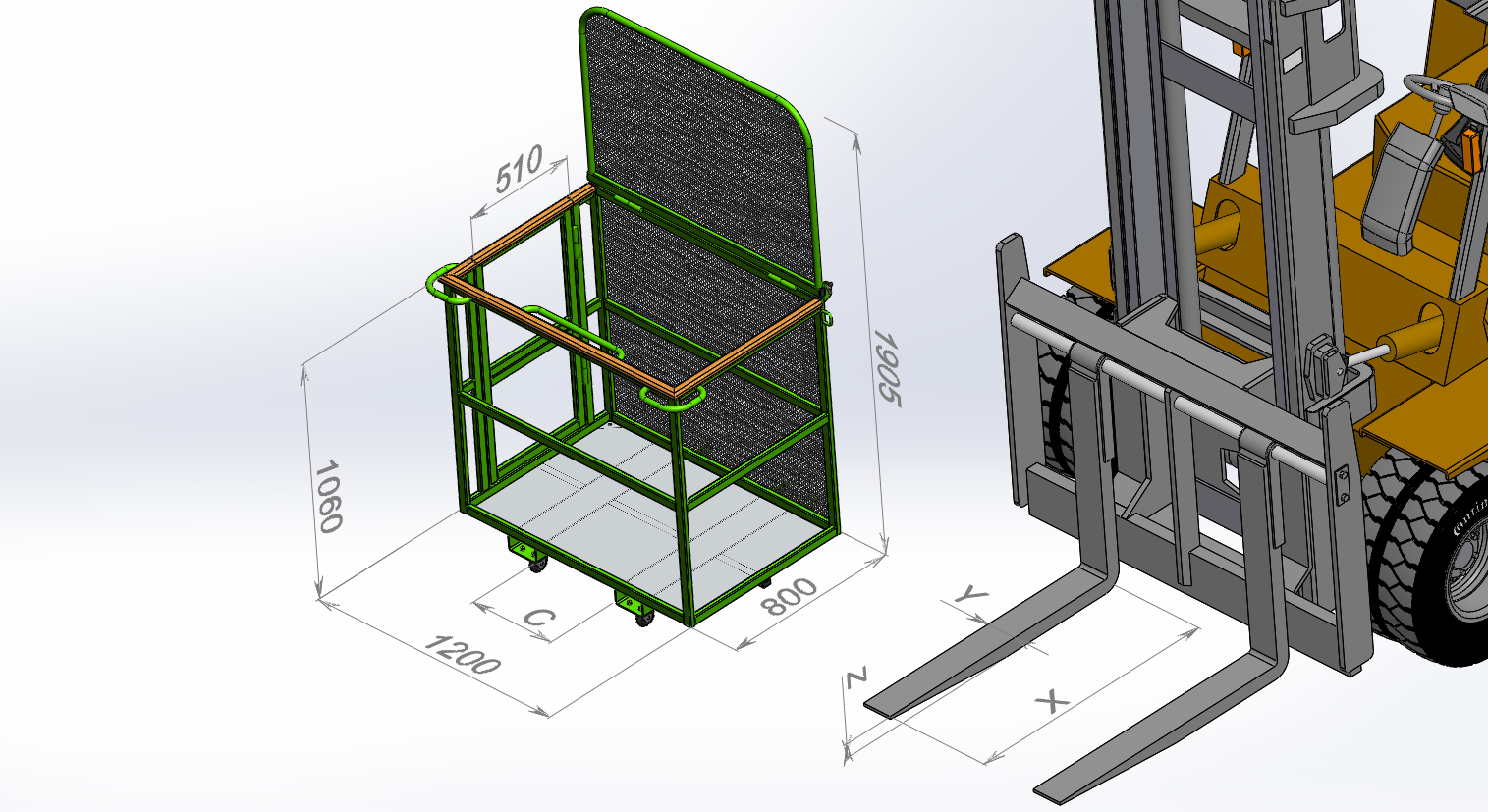 Заявка на изготовление монтажной платформы  для погрузчика Заявка на изготовление монтажной платформы  для погрузчика Заявка на изготовление монтажной платформы  для погрузчика Данные для заполненияДанные для заполненияДанные для заполненияC (мм)X (мм)Y (мм)Z  (мм) толщинаМодель и марка  погрузчикаНазвание компании заказчикаКонтактный телефон или e-mailКонтактное лицоДополнительные данныеДополнительные данныеДополнительные данныеГрузоподъемность (кг)Грузоподъемность (кг)150Цвет покраскиЦвет покраскисалатовыйПосле заполнения заявки, просьба выслать ее на электронный адрес:  info@spectz.ruПосле заполнения заявки, просьба выслать ее на электронный адрес:  info@spectz.ruПосле заполнения заявки, просьба выслать ее на электронный адрес:  info@spectz.ru